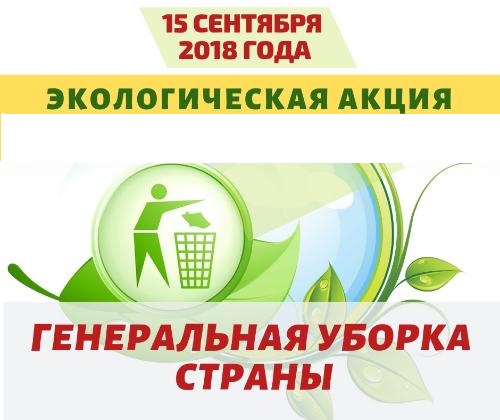 Уважаемые родители!Просим вас принять участиев экологической акции «Генеральная уборка страны», 15 сентября 2018 года.Наша общая цель – это объединить всех, кого волнуют вопросы экологической безопасности, пробудить в подрастающем поколении чувство бережного отношения к природе и провести урок патриотического воспитания.Данное мероприятие будет проводиться на территории муниципального дошкольного образовательного бюджетного учреждения детского сада № 39 г. СочиУчастие в субботнике примут педагоги, родители и воспитанники.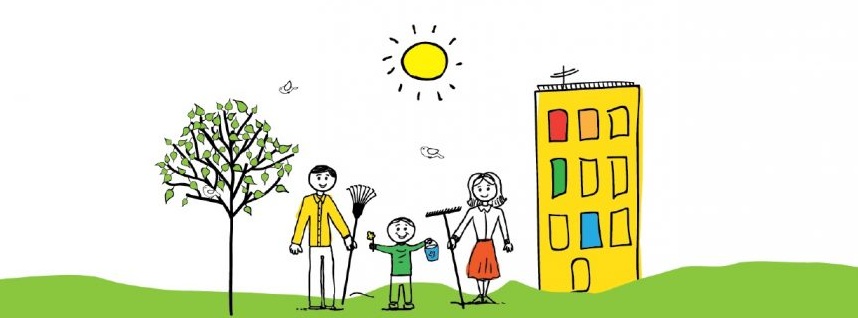 Благодарим за участие! 